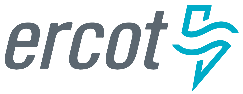 August 2016 ERCOT Monthly Operations Report
Reliability and Operations Subcommittee Meeting October 6th, 2016Table of Contents1.	Report Highlights	12.	Frequency Control	22.1.	Frequency Events	22.2.	Responsive Reserve Events	32.3.	Load Resource Events	33.	Reliability Unit Commitment	34.	Wind Generation as a Percent of Load	55.	Congestion Analysis	55.1.	Notable Constraints for August	55.2.	Generic Transmission Constraint Congestion	75.3.	Manual Overrides for August	75.4.	Congestion Costs for Calendar Year 2016	76.	System Events	86.1.	ERCOT Peak Load	86.2.	Load Shed Events	86.3.	Stability Events	86.4.	Notable PMU Events	86.5.	TRE/DOE Reportable Events	86.6.	New/Updated Constraint Management Plans	86.7.	New/Modified/Removed SPS	86.8.	New Procedures/Forms/Operating Bulletins	97.	Emergency Conditions	97.1.	OCNs	97.2.	Advisories	97.3.	Watches	107.4.	Emergency Notices	108.	Application Performance	108.1.	TSAT/VSAT Performance Issues	108.2.	Communication Issues	108.3.	Market System Issues	10Appendix A: Real-Time Constraints	11Report HighlightsThe unofficial ERCOT peak for August was 71,197 MW. This is an unofficial ERCOT peak. Multiple peaks were set in the month. There were seven frequency events in August. PMU data indicates the ERCOT system transitioned well in each case.There were four instances where Responsive Reserves were deployed, three of which were the result of frequency events.There were eighteen RUC commitments in August. The level of reportable SCED congestion decreased in August. This congestion was due primarily to high loads on peak days, planned outages and area load/gen patterns as well as high North to Houston Imports. There were thirty-five instances over 26 days on the Generic Transmission Constraints (GTCs) in August. There were four days of activity on the Zorillo – Ajo GTC, two days on the Panhandle GTC, four days on the Laredo GTC and twenty-five days on the Liston GTC in August.  There was no activity on the remaining GTCs during the Month.There was a loss of load event for the month on the 23rd. It was not directed by ERCOT.There were two application issues to report for August. On 8/25/16 there was a SCED failure and on 8/31/16 there was a delay in the posting of the DAM solution.Frequency ControlFrequency EventsThe ERCOT Interconnection experienced seven frequency events in August, six of which resulted from Resource trips. The average event duration was approximately 0:04:41.When analyzing frequency events, ERCOT evaluates PMU data according to industry standards. Events with an oscillating frequency of less than 1 Hz are considered to be inter-area, while higher frequencies indicate local events. Industry standards specify that damping ratio for inter-area oscillations should be 3.0% or greater. All events listed below indicate the ERCOT system met these standards and transitioned well after each disturbance.Reported frequency events will include both frequency events where frequency was outside the range of 60±0.1 Hz as well as those determined to be Frequency Measurable Events (FME) as defined by BAL-001-TRE-1.  Delta Frequency is defined as the difference between the pre-perturbation and post-perturbation frequency.  The Duration of Event is defined as the time it takes for the frequency to recover to lesser/greater of the frequency at the time of the frequency event (t(0) or “A-point”) for low/high-frequency events, respectively.  Further details on FMEs can be found in the MIS posted BAL-001-TRE-1 PDCWG Unit Performance reports.  A summary of the frequency events is provided below:(Note: frequency events highlighted in blue have been identified as FMEs per BAL-001-TRE-1 and the Performance Disturbance Compliance Working group.)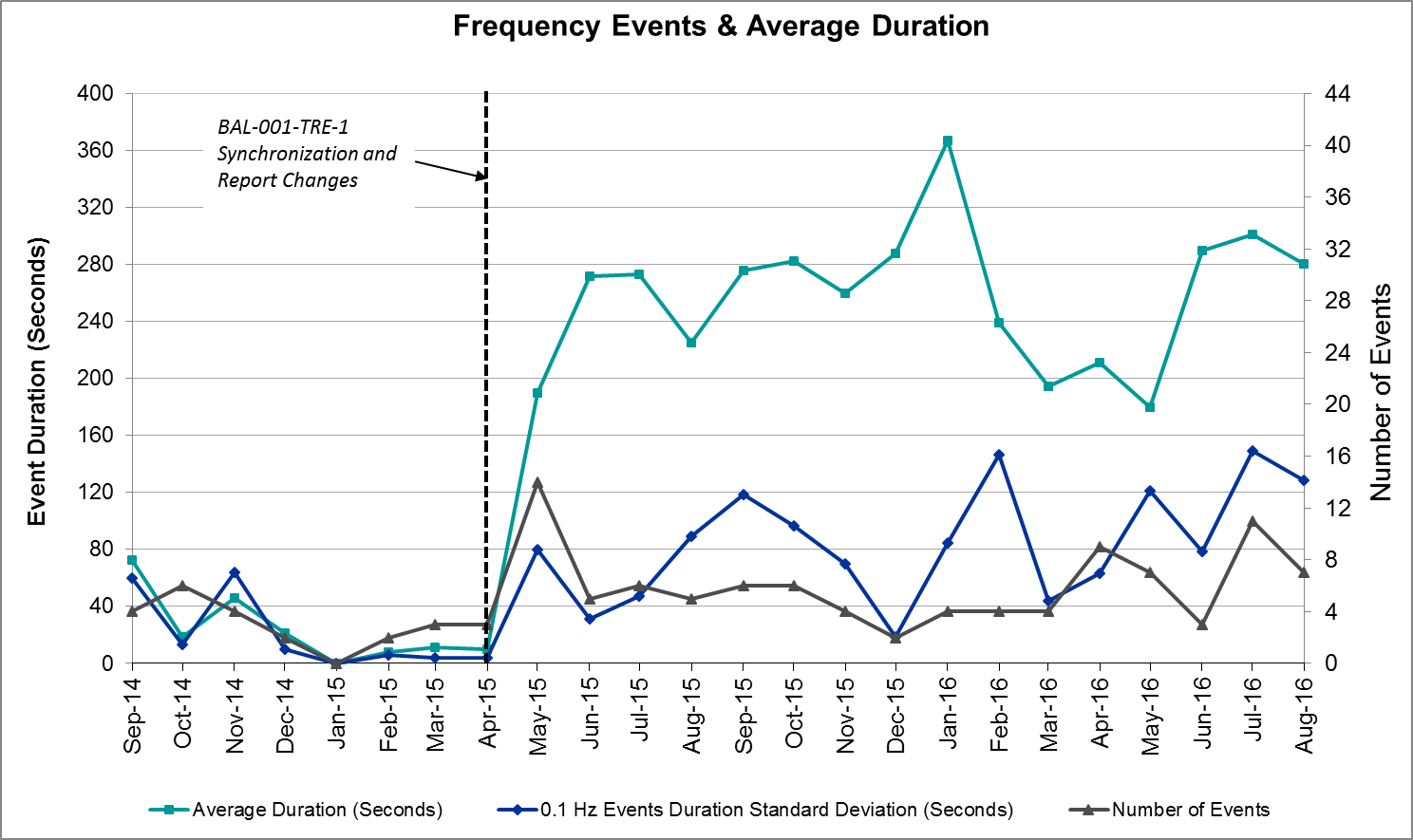 Responsive Reserve EventsThere were four events where Responsive Reserve MWs were released to SCED in August. The events highlighted in blue were related to frequency events reported in Section 2.1 above.Load Resource EventsNone.Reliability Unit CommitmentERCOT reports on Reliability Unit Commitments (RUC) on a monthly basis. Commitments are reported grouped by operating day and weather zone. The total number of hours committed is the sum of the hours for all the units in the specified region. Additional information on RUC commitments can be found on the MIS secure site at Grid  Generation  Reliability Unit Commitment.There were no DRUC commitments in August.There were 18 HRUC commitments in August.Wind Generation as a Percent of Load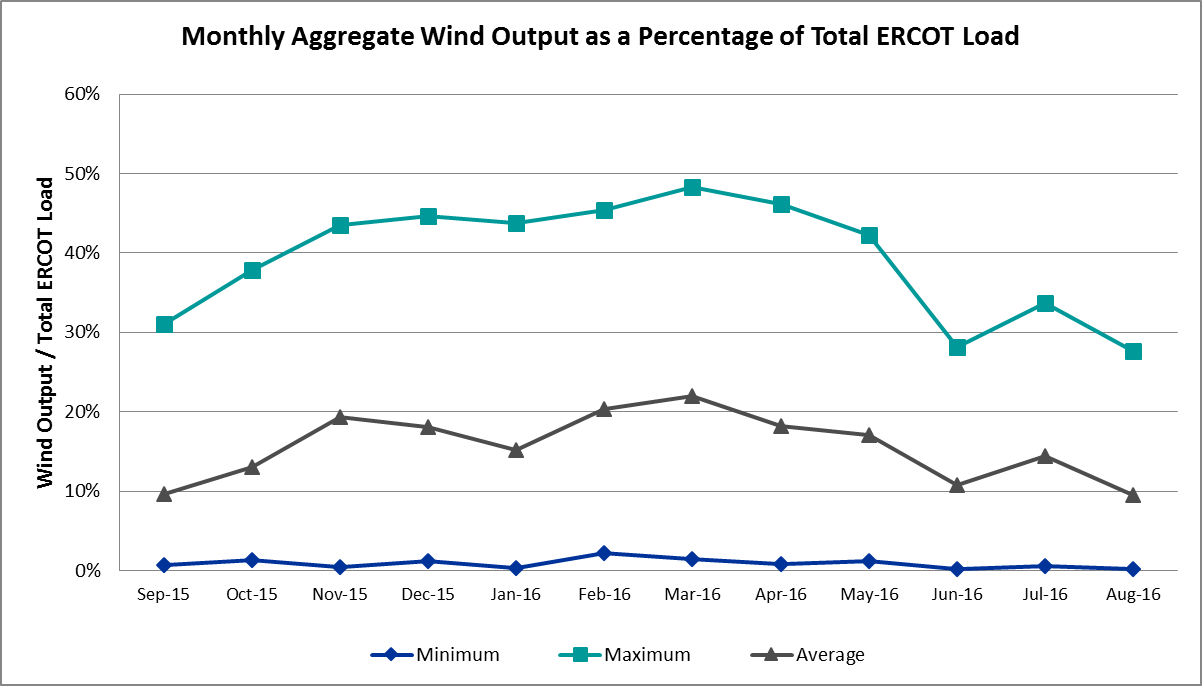 Congestion AnalysisThe number of congestion events experienced by the ERCOT system decreased in August. There were thirty-five instances of activity on the Generic Transmission Constraints (GTCs) in August.Notable Constraints for AugustNodal protocol section 3.20 specifies that ERCOT shall identify transmission constraints that are active or binding three or more times within a calendar month. As part of this process, ERCOT reports congestion that meets this criterion to ROS. In addition ERCOT also highlights notable constraints that have an estimated congestion rent exceeding $1,000,000 for a calendar month. These constraints are detailed in the table below. Rows highlighted in blue indicate the congestion was affected by one or more outages. For a list of all constraints activated in SCED for the month of August, please see Appendix A at the end of this report.Generic Transmission Constraint CongestionThere were four days of activity on the Laredo GTC, four days of activity on the Zorillo – Ajo GTC, two days on the Panhandle GTC, and twenty-five days on the Liston GTC in August.  There was no activity on the remaining GTCs during the Month.Note: This is how many times a constraint has been activated to avoid exceeding a GTC limit, it does not imply an exceedance of the GTC occurred or that the GTC was binding.Manual Overrides for AugustThere were no manual overrides for the month of August 2016.Congestion Costs for Calendar Year 2016The following table represents the top twenty active constraints for the calendar year based on the estimated congestion rent attributed to the congestion. ERCOT updates this list on a monthly basis.System EventsERCOT Peak LoadThe unofficial ERCOT peak load for the month was 71,197 MW and occurred on August 11th during hour ending 17:00.Load Shed Events8/23/16 - Loss of approximately 400 MW of Load in Kluge (KL) and Cyfair (CYF) stations. This was not an ERCOT directed load shed event.Stability EventsNone.Notable PMU EventsERCOT analyzes PMU data for any significant system disturbances that do not fall into the Frequency Events category reported in section 2.1. The results are summarized in this section once the analysis has been completed.There were no reportable events in August.TRE/DOE Reportable EventsNone.New/Updated Constraint Management PlansNone.New/Modified/Removed SPSOn 8/3/16 a market notice was sent for the modification of the Permian Basin SPS.On 8/31/16 a new Wirtz SPS was added. On 8/24/16 a market notice was sent out for the removal of the Allen Switch SPS to be retired on 9/2/16.New Procedures/Forms/Operating BulletinsNone.	Emergency ConditionsOCNsAdvisoriesWatchesEmergency NoticesNone.Application PerformanceTSAT/VSAT Performance IssuesNone.Communication IssuesNone.Market System Issues8/25/16 – A watch was issued due to a SCED failure. This resulted in ERCOT performing an un-scheduled site failover of its Energy Market Management System.8/31/16 – DAM was postponed due to a long solution time.Appendix A: Real-Time ConstraintsThe following is a complete list of constraints activated in SCED for the month of August.  Full contingency descriptions can be found in the Standard Contingencies List located on the MIS secure site at Grid  Generation  Reliability Unit Commitment.Date and TimeDelta FrequencyMax/Min FrequencyDuration of EventPMU DataPMU DataLoadWindInertiaCommentsDate and Time(Hz)(Hz)Duration of EventOscillation Mode (Hz)Damping Ratio(MW)% (GW-s)8/2/2016 18:370.07159.910:07:09No PMU Data Available.No PMU Data Available.    65,997 10%    352,201 Unit Trip of 526MW 8/15/2016 19:390.09159.830:05:040.6614%    46,541 6%    305,126 Unit Trip of 856MW 8/23/2016 18:05-0.00860.100:00:300.666%    61,120 17%    325,123 Loss of 495MW of Load8/27/2016 14:430.07059.920:03:24No PMU Data Available.No PMU Data Available.    56,038 3%    324,034 Unit Trip of 484MW 8/28/2016 14:130.09859.880:05:340.6410%    54,209 2%    316,030 Unit Trip of 534MW 8/31/2016 2:530.07459.890:05:32No PMU Data Available.No PMU Data Available.    35,277 3%    265,398 Unit Trip of 596MW 8/31/2016 13:180.05759.910:05:31No PMU Data Available.No PMU Data Available.    58,207 1%    347,753 Unit Trip of 453MW Date and Time Released to SCEDDate and Time RecalledDuration of EventMaximum MWs ReleasedComments8/15/2016 19:39:508/15/2016 19:43:180:03:28769.528/27/2016 13:41:028/27/2016 13:44:300:03:28458.92A resource ran back and tripped, bringing frequency down to 59.88Hz.  Event recovered back to 60Hz in 06:38.8/28/2016 14:13:428/28/2016 14:17:460:04:04340.378/31/2016 2:53:228/31/2016 2:56:500:03:28371.98HRUC CommitmentsHRUC CommitmentsHRUC CommitmentsHRUC CommitmentsHRUC CommitmentsHRUC CommitmentsResource Location# of ResourcesOperating DayTotal # of Hours CommittedTotal MWhsReason for CommitmentNorth Central28/2/201662,144Local Congestion and CapacitySouth Central18/3/20161315Local CongestionNorth Central28/4/2016106,712Local CongestionNorth28/4/2016147,070Local CongestionNorth Central18/5/20163414Local CongestionSouth28/6/2016167,602Local CongestionSouth18/7/201682,400Local CongestionNorth Central38/8/20164596Local CongestionCoast28/8/20166444Local CongestionEast28/8/20164345Local CongestionNorth Central18/9/20168856Local CongestionEast18/9/20164440Local CongestionEast28/10/2016103,155Local CongestionNorth Central58/10/20166946Local CongestionNorth Central78/11/201671,118Local CongestionSouth18/13/201682,400Local CongestionCoast38/20/2016112,250Local CongestionNorth Central28/24/201614822Local CongestionContingencyOverload# of Days Constraint ActiveEstimated Congestion RentTransmission ProjectDKCT Roans Prarie-Rothwood & Singleton-Tomball 345kVSingleton - Zenith 345kV18$15,763,821.37Houston Import ProjectJim Christal Substation - West Denton 138 kVFort Worth Substation - West Denton 138kV11$9,874,531.49DCKT Chambers - King and Cedar Bayou - Jordan 345 kVAritek - Chorin 138kV6$3,130,019.074426South Texas # 1 & # 2Blessing - Lolita 138kV5$2,863,727.72DCKT Flewellen - Obrien and Mason Road 138 kVBetka - Hockley 138kV7$2,678,565.193682A,3682,3682CLewisville Switch Axfmr12 345/138 kVGrapevine Highway 360 - Euless 138kV6$2,573,601.9611TPIT0012 Fort Worth Subsation to West Denton 138 kVJim Christal Substation - West Denton 138kV9$2,313,207.35BasecaseLaredo GTC4$2,197,493.89DCKT Jewett - Singleton 345 kVBtu_Jack_Creek - Twin Oak Switch 345kV16$1,801,128.54Houston Import ProjectHicks Switch - Alliance & Roanoke Switch 345 kVEagle Mountain Ses - Eagle Mountain Poi 138kV4$1,233,663.6015TPIT0085 DCKT Whitepint - Lon Hill and South Texas Project 345 kVBonnieview - Rincon 69kV6$653,577.12BasecaseListon GTC25$649,013.70Laquinta - Lobo 138 kVBruni Sub 69_1 138/69kV16$617,381.43DCKT Chambers - King and Cedar Bayou - Jordan 345 kVBrine - Winfree 138kV3$597,404.99Aen Dunlap At1h 345/138 kVAustrop AT2H 345/13.2/138kV4$514,864.564086Locust Substation to Spencer Switch 69 kVDenton Steam AT1 138/69kV11$502,451.925430CDKCT Roans Prarie-Rothwood & Singleton-Tomball 345kVSingleton - Zenith 345kV3$207,089.18Houston Import ProjectDCKT Chambers - King and Cedar Bayou - Jordan 345 kVBrine - Langston 138kV3$162,477.23Midland East - Moss Switch - Odessa Ehv Switch 345 kVOdessa EHV Switch to Trigas Odessa Tap4$155,192.51Uvalde Aep - Odlaw Switchyard 138 kVHamilton Road - Maverick 138kV6$146,259.1016TPIT0024Gila - Hiway 9 138 kVMorris Street - Gila 138kV6$74,398.66Somerset to Howard 138 kVPleasanton Sub - Tordillo 138_69 69kV3$73,317.53DCKT Ferguson - Granite Mountain and Wirtz - Starcke - Paleface 138 kVFlat Rock Lcra - Wirtz 138kV15$48,268.684465Spencer Switch to Denton Steam 69 kVHickory Substation - Locust Substation 69kV3$41,877.115430IMlses - Elktn And Tygnd 345Tyler Northwest - Shamburger Switch 138kV10$17,839.5909TPIT0122Ph Robinson to Center 345 kVCedar Bayou Plant - Strang 138kV3$13,076.97Mercers Gap Sw to Comanche Switch (Oncor) 138 kVCamp Bowie (Oncor) - Brownwood Switch 138kV3$12,176.57Lobo 2_345_138 345/138 kV Garza - Roma Switch 138kV3$7,731.06Eagle Mountain 2 Compressor Station to Eagle Mountain Poi (5)138/138/138/138/138 kVEagle Mountain Ses - Wagley Robertson 138kV5$2,476.3215TPIT0085ContingencyBinding Element# of 5-min SCED IntervalsEstimated Congestion RentTransmission ProjectPh Robinson At1l_H (3)345/138 KVMeadow AT1 345/138kV1,470 $    37,410,531.94 4708Villa Cavazos to Military Highway Aep (2)138/138 KVLos Fresnos - Loma Alta Substation 138kV3,272 $    26,026,381.24 Rns-Rtw & Sng-Tb 345kvSingleton - Zenith 345kV5,780 $    25,577,004.88 Houston Import ProjectJim Christal Substation to West Denton 138 KVFort Worth Subsation - West Denton 138kV1,353 $    10,963,169.35 Rnksw-W_Dent&Lwssw-Krwsw 345kvFort Worth Subsation - West Denton 138kV1,774 $    10,027,611.63 4252Jewet-Sng 345kvBtu_Jack_Creek - Twin Oak Switch 345kV6,629 $      9,287,572.08 Houston Import ProjectHcksw-Allnc&Rnksw 345kvEagle Mountain Ses - Morris Dido 138kV1,420 $      8,755,553.47 BasecasePanhandle GTC5,518 $      8,114,710.88 Panhandle UpgradeBm-Sr73 & Sr81 138kvBellaire - San Felipe 138kV196 $      7,119,922.62 4703Rosen Heights to Eagle Mountain Compressor (5)138/138/138/138/138 KVRosen Heights Tap 2 - Morris Dido 138kV857 $      6,945,775.57 4252Meadow to Ph Robinson 345 KVMeadow AT1 345/138kV89 $      6,552,987.55 4708BasecaseValley Import110 $      6,494,964.50 LRGV (lower Rio Grande Valley) Import ProjectFort Worth Subsation to West Denton 138 KVJim Christal Substation - West Denton 138kV1,498 $      5,947,372.00 Lwssw-Krwsw&Rnksw 345kvFort Worth Subsation - West Denton 138kV791 $      5,462,367.54 Hcksw-Allnc&Rnksw 345kvRosen Heights Tap 2 - Morris Dido 138kV805 $      5,063,292.44 4252South Carbide to Loma Alta Substation 138 KVLa Palma - Villa Cavazos 138kV505 $      5,060,645.62 4490Mason Road to Obrien 138 KVBetka - Hockley 138kV257 $      4,451,883.67 3682A,3682,3682CSouth Texas # 1 & # 2Marion - Clear Springs 345kV18 $      4,402,597.52 Nelson Sharpe to Ajo 345 KVJavalina Tap - Molina 138kV4,406 $      4,208,950.27 4401Ph Robinson At4_H (3)345/138 KVMeadow AT1 345/138kV62 $      3,994,537.45 4708Date and TimeDescription8/2/16 10:19OCN issued due to capacity insufficiencyDate and TimeDescription8/2/16 14:02Advisory issued due to Physically Responsive Capability being less than 3,000MW.8/3/16 13:08Advisory issued due to Physically Responsive Capability being less than 3,000MW.8/4/16 15:09Advisory issued due to Physically Responsive Capability being less than 3,000MW.8/5/16 14:32Advisory issued due to Physically Responsive Capability being less than 3,000MW.8/6/16 13:57Advisory issued due to Physically Responsive Capability being less than 3,000MW.8/10/16 14:12Advisory issued due to Physically Responsive Capability being less than 3,000MW.8/11/16 13:30Advisory issued due to Physically Responsive Capability being less than 3,000MW.8/17/16 12:21Advisory issued due to Physically Responsive Capability being less than 3,000MW.8/24/16 14:46Advisory issued due to Physically Responsive Capability being less than 3,000MW.8/25/16 13:17Advisory issued due to Physically Responsive Capability being less than 3,000MW.8/27/16 13:02Advisory issued due to Physically Responsive Capability being less than 3,000MW.8/31/16 13:30Advisory issued due to postponed DAM solutionDate and TimeDescription8/25/16 08:35Watch issued due to SCED failure8/27/16 13:50Watch issued due to Physical Responsive Capability being less than 2,500 MW.ContingencyConstrained ElementFrom StationTo Station# of Days Constraint ActiveBASE CASELISTONn/an/a25DRNS_TB5SNGZEN99_ASNGZEN18DJEWSNG5JK_TOKSW_1TOKSWJK_CK16SLAQLOB8BRUNI_69_1BRUNIBRUNI16DFERPAL838T365_1WIRTZFLATRO15SLOCSPN9DENTON_AT1DENTONDENTON11SJMCW_D8FTW_W_DE_1W_DENTFTWORTH11DTRCELK51760__ASHBSWTYLNW10SFTWW_D8AIR_W_DE_1W_DENTJMCRSTL9DFL_MAR8BETHK_66_AHKBET7XLWS581065__LEULESGRHWY6DWH_STP5BONIVI_RINCON1_1RINCONBONIVIEW6SBRAUVA8HAMILT_MAVERI1_1HAMILTONMAVERICK6DCHBJOR5ATKRIN87_ARINATK6SGILNU78GILA_MORRIS1_1GILAMORRIS6DSTEXP12BLESSI_LOLITA1_1LOLITABLESSING5SEMMEM286271__AEMSESWGROB5DHCKRNK56270__AEMSESEGPOI4SMDLODE56475__CODEHVTROTP4BASE CASEZO_AJOn/an/a4XDUN58AUSTRO_AT2HAUSTROAUSTRO4BASE CASELAREDOn/an/a4DGIBSNG5260_A_1JEWETSNG3SPHRCTR5CBYRNG87_ACBYRNG3DCHBJOR5BRNLAN86_ALANBRN3XLOB58GARZA_ROMA_S1_1GARZAROMA_SW3SSPNDEN9HIC_LOCU_1LOCUST_DHICKRY_D3DRNS_TB5SNGZEN98_ASNGZEN3DCHBJOR5BRNWIN86_ABRNWIN3SZEPCMN8670__BBRNSWCMPBW3SE3S18PLESNTN_TORDLO_1TORDILLOPLSNTOS3DI_DWHI8RINCON_WHITE_2_1RINCONWHITE_PT2DKOCNUE8CHAMPL_WEIL_T1_1WEIL_TRCCHAMPLIN2DCHB_NB5CV_LH_03_ALHCV2DWLV89N83410__AELVSWREGST2SLWSLW381065__LEULESGRHWY2SBEVASH8BIG_COTU_1COTULASBIGWELS2XLOB58ASHERT_CATARI1_1ASHERTONCATARINA2SPHRCTR5ATKRIN87_ARINATK2DMARPA_838T365_1WIRTZFLATRO2SSWDMGS86940__CSWTWRROSCO2SSWDMGS86780__AESKSWLONGWRTH2BASE CASEPNHNDLn/an/a2SWILJA28WISECNTY_JCKCN_1JACKCNTYWISECNTY1SGARROM8GARZA_69A1GARZAGARZA1STNWRIO8M_69_N1_1TNPINIONTNFS1XWLV1583416__ANORSWCHROW1SHNRNCD81350__ANCSTPLUFKN1DCC3_NEDASHERT_CATARI1_1ASHERTONCATARINA1SREDMCC8102T375_1MCCALARNRD121XHUT581666__BGILLCRPFLGV1DFPPFAY5190T152_1GIDEONWINCHE1SBATPEA82584_1DOWNIESUVALDE1DLWSRNK5FTW_W_DE_1W_DENTFTWORTH1SCOLPAW5COLETO_KENEDS1_1COLETOKENEDSW1DDUNLOS5AUSTRO_AT2HAUSTROAUSTRO1SE3S18BIG_FOOT_69A1BIG_FOOTBIG_FOOT1SFORYEL8FORTMA_MASN1_1FORTMAMASN1XFOR89HEXT_YELWJC1_1YELWJCKTHEXT1DSNGZEN5BETHK_66_AHKBET1SENSEN28941__CENWSWENSSO1DLWSRNK5570_B_1POCKRUSCCRNTH1SLCSTH25505__ATHSESSAMSW1SBREHIG8367T347_1MAXZUEGAYHIL1XRNK58RNKSW_MR1LRNKSWRNKSW1BASE CASERANDAD_ZAPATA1_1RANDADOZAPATA1DHILELM5MAR_SKY_1MARIONSKYLINE1SLAQLOB8FRE_BRUN_1BRUNIFREERS1BASE CASELV1BL_1LV1LV11SRDODES8940__CENWSWWXHCH1DCHBJOR5EXNLH_03_AEXNLH1